Nom: Albert Enstein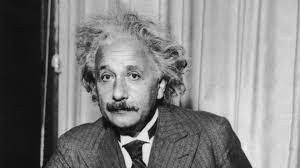 Nationalité: Allemand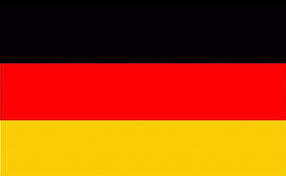 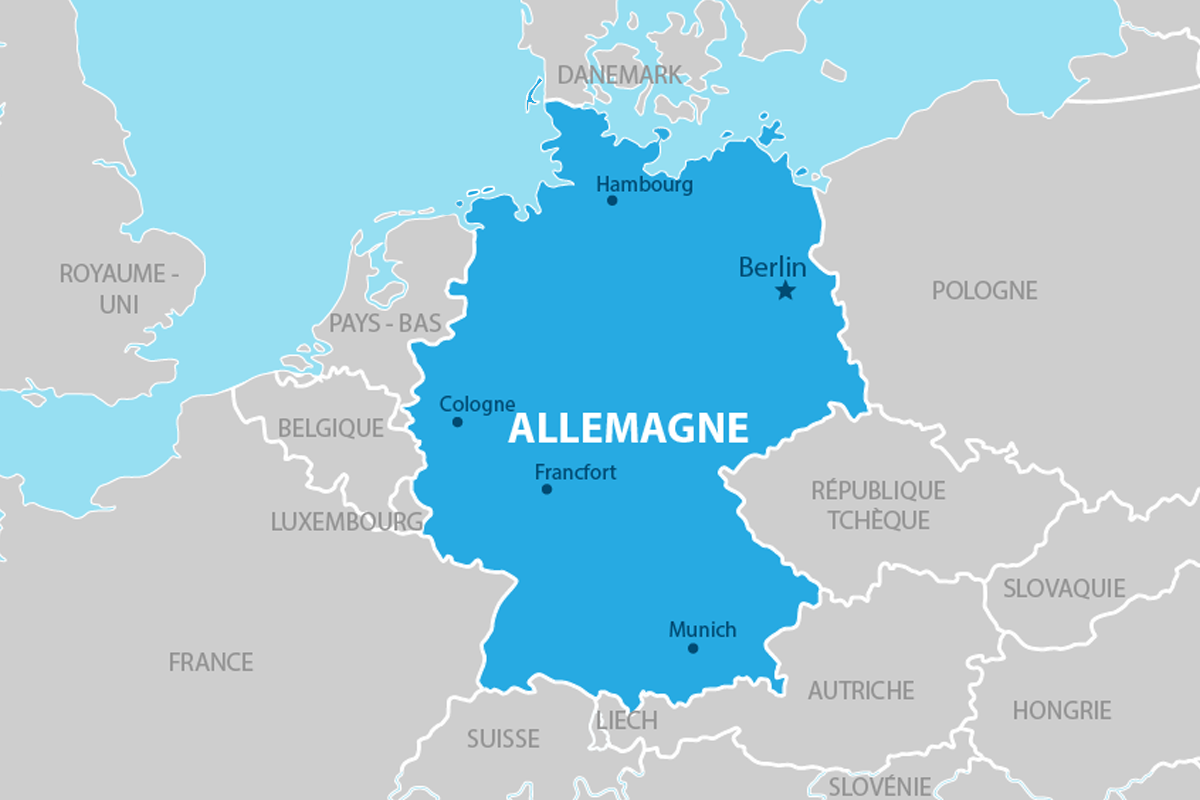 Période de temps: 1879-1955Découverte: Réfrigérateur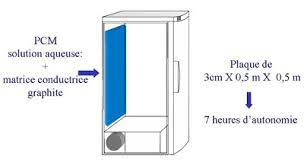 